ELŐTERJESZTÉSTiszavasvári Város Önkormányzata Képviselő-testületének2018. március 29-én tartandó rendes üléséreAz előterjesztés tárgya:	A Tiszavasvári Sportegyesület által a Magyar Kézilabda Szövetségtől elnyert TAO támogatás önrészének kiegészítésérőlMelléklet: 			  2 db az előterjesztés mellékletekéntAz előterjesztés előadója:          Dr. Fülöp Erik polgármester Az előterjesztés témafelelőse:   Erdei Kolett köztisztviselő Az előterjesztés ügyiratszáma:  756/2018.Az előterjesztést véleményező bizottságok a hatáskör megjelölésével:Az ülésre meghívni javasolt szervek, személyek:Egyéb megjegyzés: Tiszavasvári, 2018. március 22.                                                 Erdei Kolett                                                                                                  témafelelősTiszavasvári Város Polgármesterétől4440 Tiszavasvári, Városháza tér 4. sz.Tel.: 42/520-500 Fax.: 42/275–000 e–mail: tvonkph@tiszavasvari.huTémafelelős: Erdei KolettELŐTERJESZTÉS- a Képviselő-testülethez - A Tiszavasvári Sportegyesület által a Magyar Kézilabda Szövetségtől elnyert TAO támogatás önrészének kiegészítéséről Tisztelt Képviselő-testület!A Tiszavasvári Sportegyesület 2017. áprilisban benyújtotta Sportfejlesztési Programját a Magyar Kézilabda Szövetség felé a 2017/18-as időszakra. A benyújtott programról az MKSZ meghozta határozatát, mely ki/JH01-05303/2017/MKSZ iktatószámú határozat az előterjesztés 1. számú mellékletét képezi.A be/SFP-05303/2017/MKSZ Sportfejlesztési Program megvalósításhoz az önkormányzat a 94/2017.(IV.27.) Kt. számú határozatában döntött a TSE Magyar Kézilabda Szövetséghez benyújtandó nyertes TAO pályázat önerejének biztosításáról, 22.498.160 Ft erejéig. Az előterjesztés 1. számú mellékletét képező határozatban, a Sportfejlesztési Program megvalósításához szükséges önrészt 23.451.281 Ft összeg erejéig hagyta jóvá az MKSZ, mivel a bírálat során az MKSZ által meghatározott normáknak megfelelően a program költségvetése módosításra került. Mindezek figyelembevételével a Tiszavasvári Sportegyesület elnöke kérelemmel fordult az önkormányzat felé, - mely kérelem az előterjesztés 2. számú mellékletét képezi - , hogy a Magyar Kézilabda Szövetségtől elnyert TAO támogatás önkormányzati önrészének biztosítására nem 22.498.160 Ft erejéig kell vállalnunk kötelezettséget, hanem az MKSZ által jóváhagyott - 17.119.005.- Ft felhalmozás célú, 6.332.276.- Ft működési célú támogatási összeg - 23.451.281 Ft összeg erejéig. Jogszabályi háttér:Magyarország helyi önkormányzatairól szóló 2011. évi CLXXXIX. törvény 13. § (1) bekezdése alapján a helyi közügyek, valamint a helyben biztosítható közfeladatok körében ellátandó helyi önkormányzati feladatok különösen:15.sport, ifjúsági ügyek;A sportról szóló 2004. évi I. törvény 55. § (1)-(2) bekezdései alapján a helyi önkormányzatok sporttal kapcsolatos feladatai: a  települési önkormányzat - figyelemmel a sport hosszú távú fejlesztési koncepciójára -: meghatározza a helyi sportfejlesztési koncepciót, és gondoskodik annak megvalósításáról, együttműködik a helyi sportszervezetekkel, sportszövetségekkel, fenntartja és működteti a tulajdonát képező sportlétesítményeket, megteremti az önkormányzati iskolai testnevelés és sporttevékenység gyakorlásának feltételeit, továbbá biztosítja az önkormányzati iskolai sportkörök működéséhez, vagy az ezek feladatait ellátó diáksport-egyesületek feladatainak zavartalan ellátásához szükséges feltételeket.Tiszavasvári Város Önkormányzata Képviselő-testülete 32/2004. (XII. 01.) rendelete a sportról 10. § (2) bekezdés c) pontja szerint a gyermek- és ifjúsági sportot, az utánpótlás-nevelési tevékenységet segíti, valamint vállalja az önkormányzat: a településen működő sportszervezetekben az amatőr versenyző utánpótlás nevelésének támogatását.A rendelet 14. § (3) bekezdése alapján az önkormányzat a sportcélú támogatások összegéről az éves költségvetési rendeletében dönt. E döntés szerint legalább az éves költségvetés működési kiadásainak 1,2%-át sportcélú támogatásra kell fordítani. A támogatás forrásai a sporttörvény alapján az állam által biztosított normatív támogatás, valamint az önkormányzat saját bevételei.A sportcélú támogatások elosztását a Képviselő-testület végzi.Fentiek miatt kérem a Képviselő-testületet, hogy az előterjesztést megtárgyalni és a határozat-tervezetet elfogadni szíveskedjen.Tiszavasvári, 2018. március 22.Dr. Fülöp Erik polgármesterElőterjesztés 1. melléklete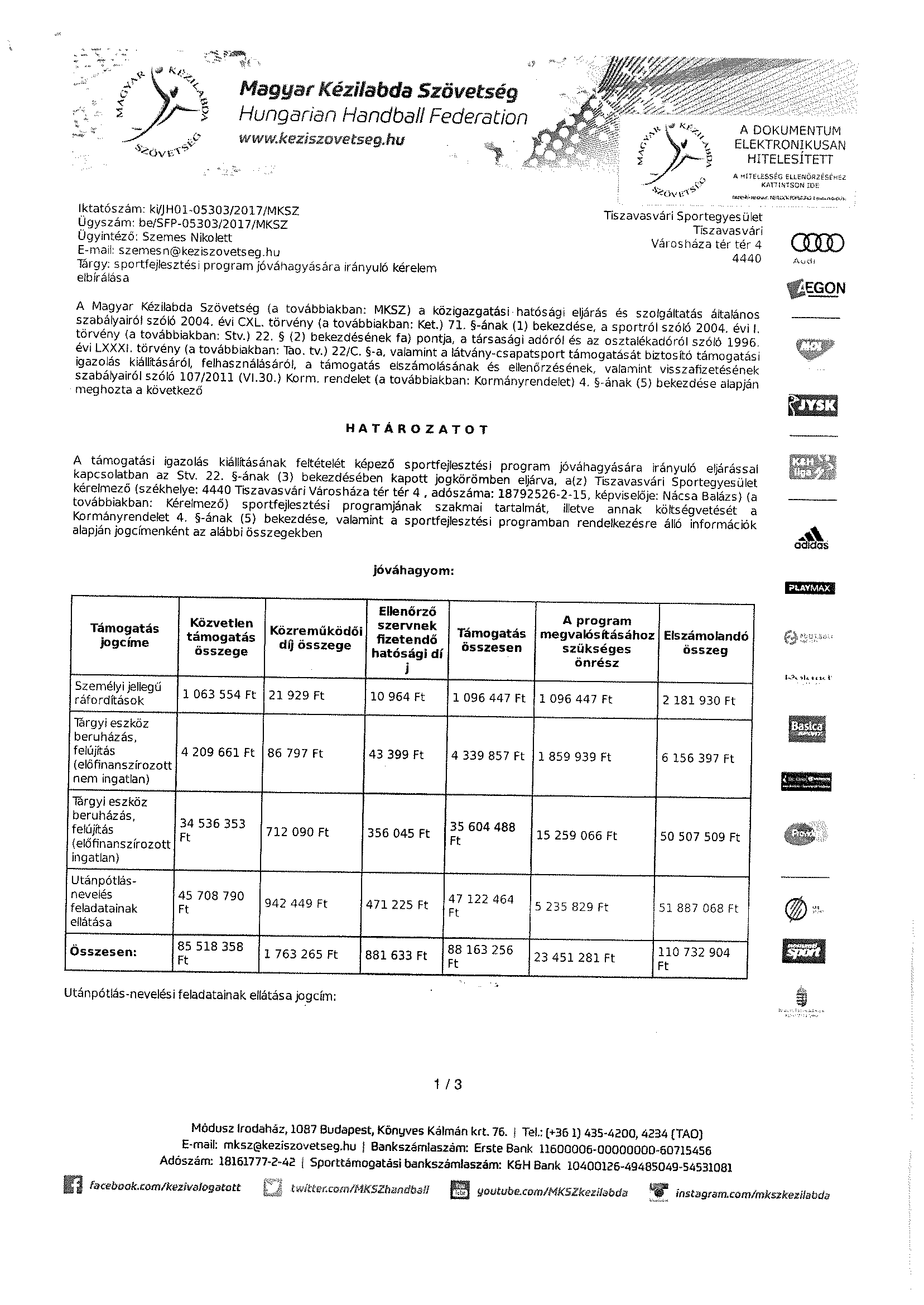 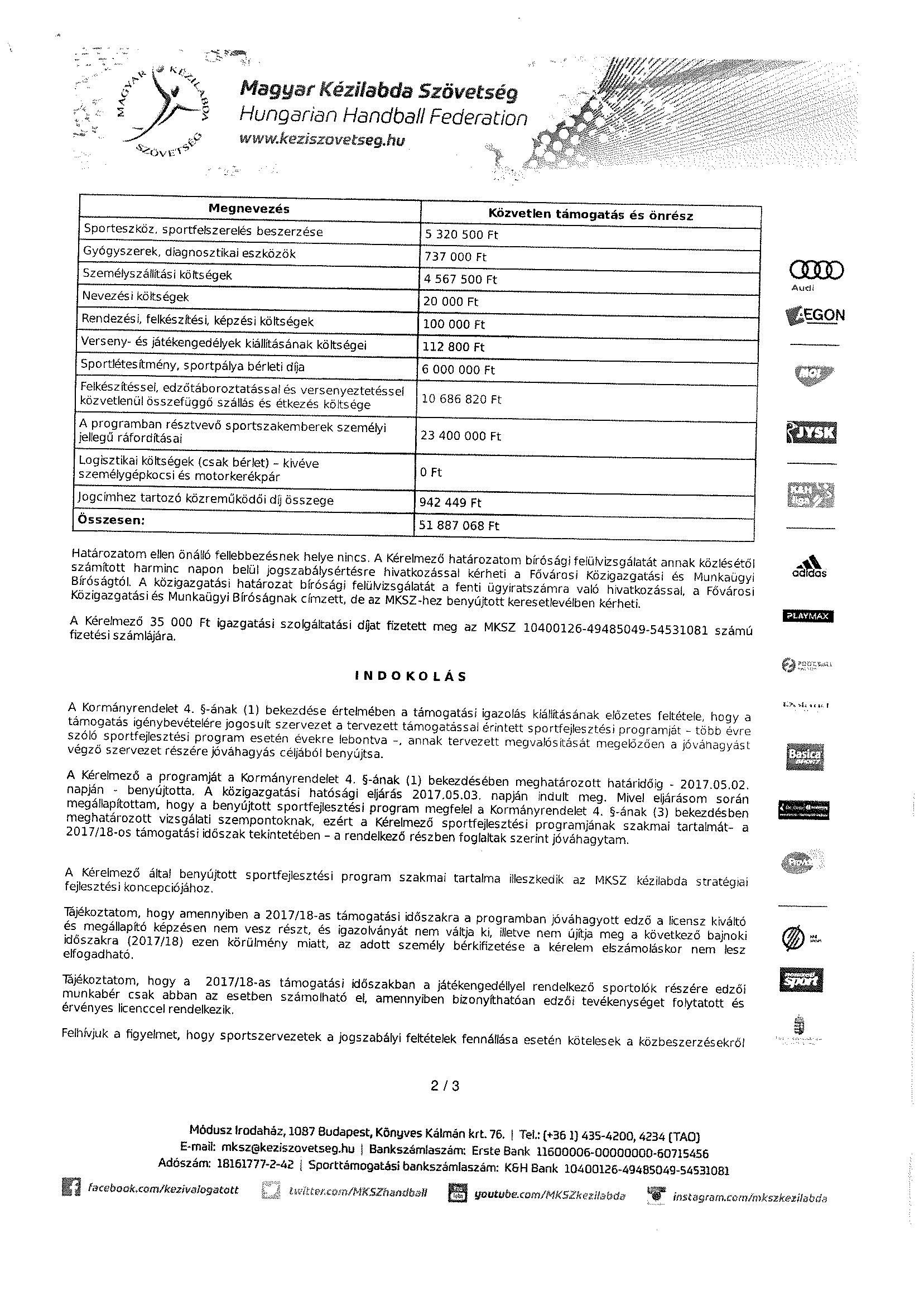 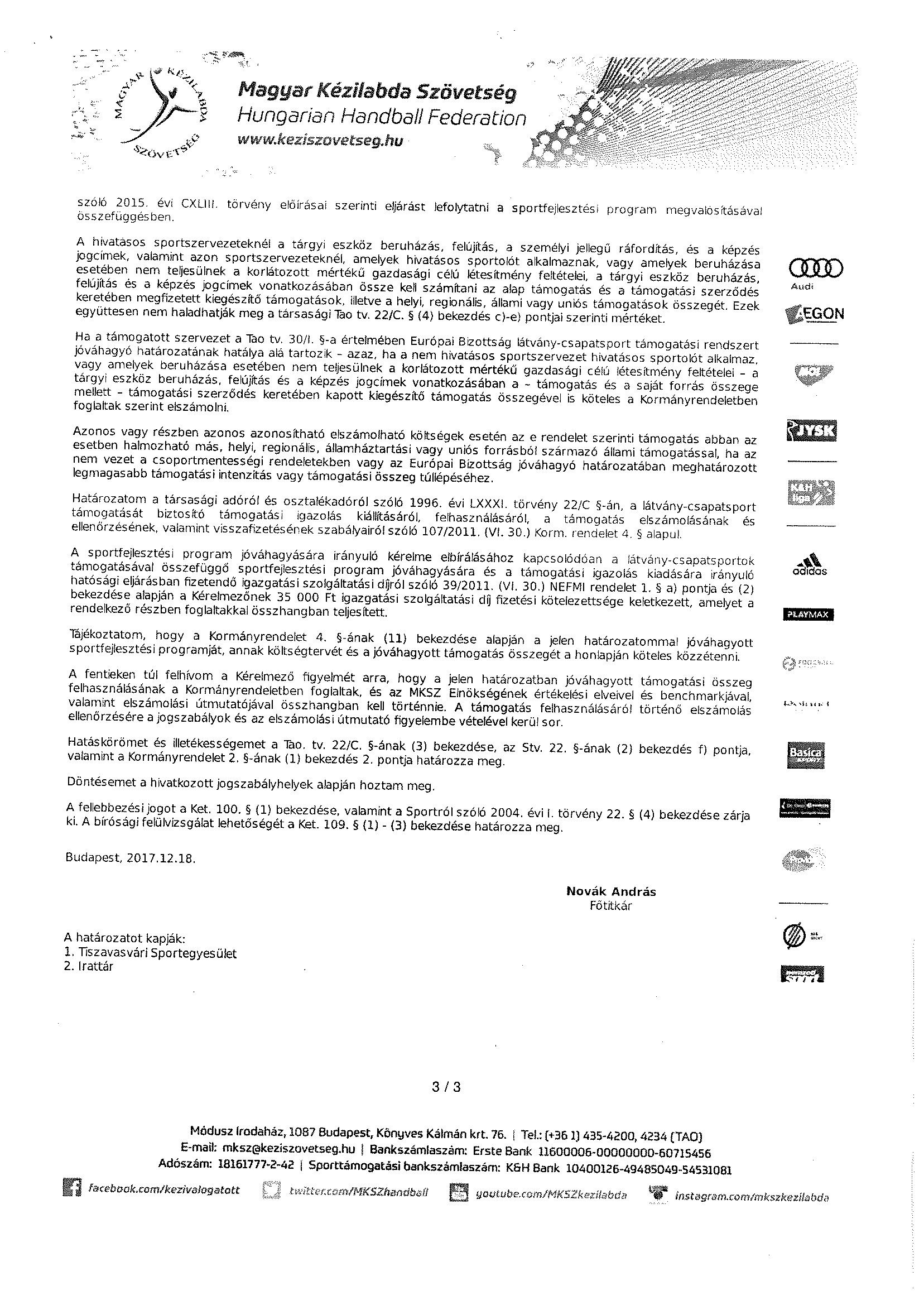 Az előterjesztés 2. melléklete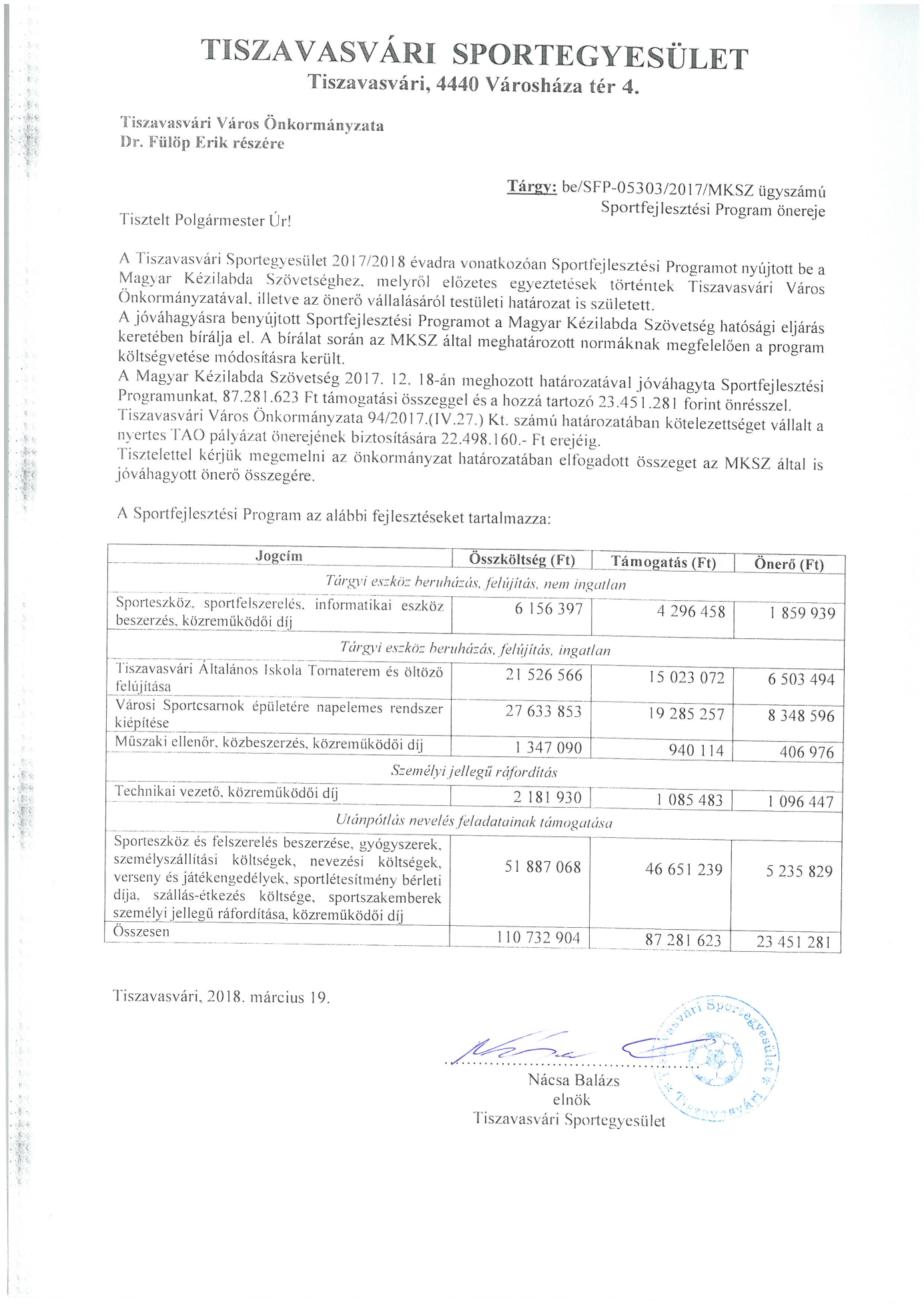 HATÁROZAT-TERVEZETTISZAVASVÁRI VÁROS ÖNKORMÁNYZATAKÉPVISELŐ-TESTÜLETE…./2018. (….) Kt. számúA Tiszavasvári Sportegyesület által a Magyar Kézilabda Szövetségtől elnyert TAO támogatás önrészének kiegészítéséről Tiszavasvári Város Önkormányzata Képviselő-testülete a Magyarország helyi önkormányzatairól szóló 2011. évi CLXXXIX. törvény 107.§-ban foglalt hatáskörében eljárva az alábbi határozatot hozza:Kinyilatkozza, hogy Tiszavasvári Város Önkormányzata Képviselő-testülete 94/2017. (IV.27.) Kt. számú határozat 1. pontjában a Tiszavasvári Sportegyesület Magyar Kézilabda Szövetséghez benyújtott nyertes TAO pályázat önerejének biztosítására vállalt 22.498.160 Ft kötelezettségvállalás mellé további 953.121 Ft önerőt vállal.2.Felkéri a jegyzőt, hogy a szükséges önrész fedezet (953.121 Ft) biztosítására tegyen javaslatot a 2018. évi költségvetési rendelet módosításakor3.)Felkéri a polgármestert, hogy tájékoztassa az egyesület elnökét a hozott döntésről. Határidő: azonnal 	Felelős: Dr. Fülöp Erik polgármesterBizottságHatáskörPénzügyi és Ügyrendi BizottságSZMSZ 3. melléklet 2.1.49. pontjaNácsa Balázs Tiszavasvári Sportegyesület elnökenacsa.balazs@tiszater.hu